Российская ФедерацияИркутская областьМуниципальное образование «Эхирит-Булагатский район»МЭРПОСТАНОВЛЕНИЕ От «10» апреля 2017 г.  № 181п. Усть-Ордынский     ┌                                                                                                                            ┐«Об утверждении  «Положения о порядке предоставления субсидий на осуществление мероприятий по содействию развитию малого и среднего предпринимательства»В соответствии со ст.78 Бюджетного кодекса Российской Федерации, ст.17 Федерального закона от 24.07.2007 г. № 209-ФЗ «О развитии малого и среднего предпринимательства в Российской Федерации», ст.37 Устава муниципального образования «Эхирит-Булагатский район», ПОСТАНОВЛЯЮ:Утвердить  «Положение о порядке предоставления субсидий на осуществление мероприятий по содействию развитию малого и среднего предпринимательства» (Приложение 1);Опубликовать настоящее постановление в газете «Эхирит-Булагатский вестник» и на официальном сайте муниципального образования «Эхирит-Булагатский район» www.ehirit.ru.Постановление мэра муниципального образования «Эхирит-Булагатский район»  от 15.07.2016 г. №318 «Об утверждении Положения о порядке предоставления субсидий на осуществление мероприятий по содействию развитию малого и среднего предпринимательства» считать утратившим силу.4. Контроль за исполнением настоящего постановления возложить на заместителя мэра по социальным вопросам А.Л.Дмитрова. Мэр района                                                                                           И.П.УсовПоложениео порядке  предоставления субсидий на осуществление мероприятий по содействию развитию малого и среднего предпринимательства Глава 1. Общие положенияНастоящее Положение разработано в соответствии со ст.78 Бюджетного кодекса Российской Федерации, Федеральным законом от 24.07.2007 г. №209-ФЗ «О развитии малого и среднего предпринимательства в Российской Федерации» (далее - Федеральный закон №209-ФЗ), подпрограммой «Поддержка и развитие малого и среднего предпринимательства в Иркутской области» на 2015-2018 годы государственной программы «Экономическое развитие и инновационная экономика» на 2015-2020 годы, утвержденной постановлением Правительства Иркутской области от 23.10.2014 г. № 518-пп;  подпрограммой «Поддержка и развитие малого и среднего предпринимательства в МО «Эхирит-Булагатский район» на 2015-2019 годы муниципальной  программы «Развитие основных направлений экономики муниципального образования «Эхирит-Булагатский район» на 2015-2019 годы», утвержденного постановлением мэра МО «Эхирит-Булагатский район» от 09.10.14 г. № 1468 (в ред. от 31.12.2015 г. №1604), (далее-Программа), ст. 37 Устава муниципального образования «Эхирит-Булагатский район», руководствуясь «Положением о предоставлении и расходовании субсидий местным бюджетам из областного бюджета в целях софинансирования расходных обязательств муниципальных образований Иркутской области на осуществление мероприятий по содействию развитию малого и среднего предпринимательства», утвержденным Постановлением Правительства Иркутской области от 14.04.2016 г. №218-ПП, и определяет порядок предоставления субсидий на осуществление мероприятий по содействию развитию малого и среднего предпринимательства в МО «Эхирит-Булагатский район».Предоставление субсидий на осуществление мероприятий по содействию развитию малого и среднего предпринимательства (далее- предоставление субсидий) осуществляется за счет средств федерального, областного бюджета и бюджета МО «Эхирит-Булагатский район»  на соответствующий финансовый год, доведенных до муниципального образования «Эхирит-Булагатский район» на цели, указанные в пункте 5 настоящего Положения, по результатам конкурса по предоставлению субсидий из местного бюджета в целях возмещения затрат субъектов малого и среднего предпринимательства в связи с реализацией мероприятий, направленных на поддержку и развитие малого и среднего предпринимательства (далее - конкурс). Уполномоченным органом по предоставлению субсидий является администрация муниципального образования  «Эхирит-Булагатский район» (далее – Администрация).Ответственным органом по организации предоставления субсидий является Комитет по финансам и экономике муниципального образования «Эхирит-Булагатский район» (далее-Комитет).Субсидии могут предоставляться на осуществление мероприятий по содействию развитию малого и среднего предпринимательства:1). Субсидирование части затрат субъектов малого и среднего предпринимательства на приобретение производственного оборудования;2). Субсидирование части затрат субъектов малого и среднего предпринимательства по уплате лизинговых платежей;3). Субсидирование части процентной ставки по кредитам, выданным субъектам малого и среднего предпринимательства;4). Поддержка начинающих субъектов малого предпринимательства на создание собственного бизнеса.Глава 2. Категории и критерии отбора лиц, имеющих право на получение субсидий.Право на участие в конкурсе имеют юридические лица (за исключением государственных (муниципальных) учреждений), индивидуальные предприниматели-производители товаров, работ и услуг и являющиеся субъектами малого и среднего предпринимательства, сведения о которых внесены в единый реестр СМСП (далее – заявители) при соблюдении ими условий:представили документы, указанные в пункте 2.4 и соответственно в п.3.4, п.4.4, п.5.4, п.6.4 в зависимости от вида мероприятия настоящего Положения;осуществляют свою деятельность на территории муниципального образования «Эхирит-Булагатский район» Иркутской области;не имеют задолженности по налогам , сборам и иным обязательным  платежам в бюджеты бюджетной системы Российской Федерации, срок исполнения по которым наступил в соответствии с законодательством Российской Федерации, на первое число месяца, предшествующего месяцу, в котором планируется заключение между Администрацией и заявителем  Соглашения о предоставлении субсидий на осуществление мероприятий по содействию развитию малого и среднего предпринимательства согласно приложению 8 настоящего Положения (далее- Соглашение);в отношении которых отсутствует возбужденная процедура банкротства, ликвидации на первое число месяца, предшествующего месяцу, в котором планируется заключение Соглашения;не являются производителями и (или) продавцами подакцизных товаров, не добывают и (или) не реализуют полезные ископаемые (за исключением общераспространенных полезных ископаемых), а также указанные виды деятельности присутствуют в выписке из Единого государственного реестра юридических лиц (индивидуальных предпринимателей) в качестве основного или дополнительного вида экономической деятельности;не являются участником соглашения о разделе продукции;не осуществляют предпринимательскую деятельность в сфере игорного бизнеса;являются резидентами Российской Федерации;не являются кредитной организацией, страховой организацией (за исключением потребительских кооперативов), инвестиционным фондом, негосударственным пенсионным фондом, профессиональным участником рынка ценных бумаг, ломбардом;не допустившие фактов нарушения порядка, условий и обеспечили целевое использование ранее предоставленных субсидий в течение трех лет с момента их получения;не получившие аналогичной поддержки (поддержка, условия оказания которой совпадают, включая форму, вид поддержки и цели  ее оказания) из соответствующего бюджета бюджетной системы Российской Федерации на первое число месяца, предшествующего месяцу, в котором планируется заключение между Администрацией и заявителем соглашения о предоставлении субсидии и сроки ее оказания не истекли;не имеющие просроченной задолженности по возврату в соответствующий бюджет бюджетной системы Российской Федерации субсидий на первое число месяца, предшествующего месяцу, в котором планируется заключение Соглашения.не являющиеся иностранными и российскими юридическими лицами, указанными в пункте 15 статьи 241 Бюджетного кодекса Российской Федерации;выразившие согласие на осуществление проверок соблюдения условий, целей и порядка предоставления субсидий в соответствии со статьей 78 Бюджетного кодекса Российской Федерации.п. 3.3, 4.3, 5.3, 6.3 настоящего Положения в зависимости от вида мероприятия.Субсидии предоставляются СМСП (далее-заявителям, признанным победителями по результатам конкурса (далее – получателям) в установленном законодательством порядке путем перечисления с лицевого счета администрации муниципального образования «Эхирит-Булагатский район» на расчетный счет получателя, открытый в кредитной организации (банке), после подписания Соглашения.Субсидии предоставляются на безвозмездной и безвозвратной основе, в порядке и на условиях, предусмотренных настоящим Положением: целевое использование субсидии; выполнение планируемых целевых показателей:        - планируемый объем отчислений в бюджеты бюджетной системы РФ и в государственные внебюджетные фонды за 12 месяцев со дня получения субсидии в течение 3 (трех) лет         - количество сохраняемых рабочих мест со дня получения субсидии в течение 3 (трех) лет (кроме мероприятия «Поддержка начинающих субъектов малого предпринимательства на создание собственного бизнеса»)  за 12 месяцев со дня получения субсидии в течение 3 (трех) лет);- количество рабочих мест, планируемых к созданию в течение 12 месяцев со дня получения субсидии. 3) осуществление получателем субсидии предпринимательской деятельности в течение 3 (трех) лет со дня получения субсидии.Перечень оснований для отказа в предоставлении субсидии: невыполнение п.2.1 и п. 3.3, 4.3, 5.3, 6.3 в зависимости от вида мероприятия настоящего Положения.Перечень документов, необходимых для предоставления субсидии (далее-конкурсная заявка):1. опись представленных документов, оформленная в произвольной форме в двух экземплярах;2. заявление на получение субсидии в соответствии с приложением 1 к настоящему Положению;3. заявление по форме, утвержденной приказом Министерства экономического развития Российской Федерации от 10.03.2016 г. №113 (для вновь созданных юридических лиц и вновь зарегистрированных индивидуальных предпринимателей) в соответствии с приложением 2 к настоящему Положению; 4. перечень расходов в соответствии с приложением 3 к настоящему Положению 5. обязательство по форме в соответствии с приложением 4 к настоящему Положению;6. технико-экономическое обоснование по форме в соответствии с приложением 6 к настоящему Положению (для мероприятия «Поддержка начинающих субъектов малого предпринимательства на создание собственного бизнеса» бизнес-план - приложение 5);7. документы, подтверждающие распределение долей в уставном (складочном капитале(для хозяйственных товариществ и обществ). Указанные документы предоставляются с соблюдением требований Федерального закона от 27.07.2016 г. №152-ФЗ «О персональных данных);8. копии расчета по начисленным и уплаченным страховым взносам на обязательное  пенсионное страхование в Пенсионный Фонд Российской Федерации и на обязательное медицинское страхование в Федеральный фонд обязательного медицинского страхования, раскрывающего критерий оценки заявителей «Среднемесячная заработная плата за последний отчетный период предшествующий дате подаче конкурсной заявки», установленного в пункте 7.14 настоящего Положения (кроме мероприятия «Поддержка начинающих субъектов малого предпринимательства на создание собственного бизнеса»):По форме РСВ-1 ПФР для плательщиков страховых взносов, производящих выплаты и иные вознаграждения физическим лицам за квартал, предшествующий подаче конкурсной заявки;По форме РСВ-2 ПФР для глав крестьянских (фермерских) хозяйств за год, предшествующий подаче конкурсной заявки (в случае регистрации в качестве индивидуального предпринимателя менее года представляется копия штатного расписания на текущий год);9. копия налоговой декларации по налогу на доходы физических лиц, раскрывающий критерий оценки заявителей «Среднемесячная заработная плата за последний отчетный период предшествующий дате подаче конкурсной заявки», установленный в пункте 7.14 настоящего Положения, по форме 3-НДФЛ за последний отчетный период с отметкой налогового органа и заверенную заявителем (для заявителей, имеющих работников. Если отчетность направлена в электронном виде через информационно-телекоммуникационную сеть Интернет или заказным письмом через организации почтовой связи, прикладывается копия квитанции о принятии отчетности в электронной форме, формируемой налоговым органом с электронно-цифровой подписью сотрудника налогового органа или копии квитанции об оплате заказного письма и описи вложения, заверенные заявителем (кроме мероприятия «Поддержка начинающих субъектов малого предпринимательства на создание собственного бизнеса»)10. документы в соответствии с п.3.4, 4.4, 5.4, 6.4 настоящего Положения в зависимости от вида мероприятия.2.5. Заявители вправе по собственному усмотрению представить в составе конкурсной заявки следующие документы:1) справки, подтверждающие отсутствие задолженности по налогам, сборам и иным обязательным платежам в бюджеты бюджетной системы Российской Федерации, срок исполнения по которым наступил в соответствии с законодательством Российской Федерации на первое число месяца, предшествующего месяцу, в котором планируется заключение Соглашения;2) выписка из Единого государственного реестра юридических лиц (индивидуальных предпринимателей), выданная не ранее чем за 30 дней до дня подачи конкурсной заявки;В случае, если заявителем не предоставлены документы пп.1,2 пункта 2.5 специалист  Комитета запрашивает самостоятельно в порядке межведомственного информационного взаимодействия в соответствии с законодательством Российской Федерации. Глава 3. Субсидирование части затрат субъектов малого и среднего предпринимательства на приобретение производственного оборудования Субсидии СМСП предоставляются на возмещение части затрат по договорам на приобретение в собственность производственного оборудования, в целях создания и (или развития, и (или) модернизации производства товаров, работ, услуг).                             Под производственным оборудованием в настоящем Положении понимаются оборудование, устройства, механизмы, транспортные средства (за исключением легковых автомобилей и воздушных судов), станки, приборы, аппараты, агрегаты, установки, машины, относящиеся ко второй и выше амортизационным группам Классификации основных средств, включаемых в амортизационные группы, утвержденной постановлением Правительства Российской Федерации от 1 января 2002 года N 1, за исключением оборудования, предназначенного для осуществления оптовой и розничной торговой деятельности СМСП. Поддержка оказывается СМСП, осуществляющим деятельность в сфере производства товаров, (работ, услуг), за исключением видов деятельности, включенных в разделы G (за исключением кода 45), K, L, M (исключением кода 71, 75), N,O,S ( за исключением кодов 95, 96) , T, U Общероссийского классификатора видов экономической деятельности (ОК 029-2014(КДЕС Ред.2)3.2. Размер субсидии на одного СМСП 500 тыс. рублей, но не более 50 процентов произведенных затрат на приобретение производственного оборудования.3.3. Для участия в конкурсе необходимо соблюдение условий, установленных в п.2.1 настоящего Положения, а также соблюдение условий, предусмотренных для данного мероприятия:1) договор на приобретение производственного оборудования должен быть заключен не ранее чем за 3 года до дня подачи конкурсной заявки; 2) производственное оборудование должно быть приобретено в собственность и поставлено на баланс заявителя;3) заявитель не должен являться аффилированным лицом по отношению к предыдущему собственнику приобретенного производственного оборудования.3.4. Дополнительно к документам, указанным в п.2.4 настоящего Положения, представляются следующие документы, заверенные  заявителем:1) копии заключенных договоров на приобретение в собственность оборудования;2) копии платежных документов, подтверждающих оплату приобретенного оборудования с отметкой банка;3) копии документов, подтверждающие получение оборудования (товарные или товарно-транспортные накладные и (или), акты приема-передачи товара);4) бухгалтерские документы, подтверждающие постановку на баланс  приобретенного оборудования;Глава 4. Субсидирование части затрат СМСП по уплате лизинговых платежей: 4.1. Субсидии СМСП предоставляются на возмещение затрат по уплате первоначального взноса (аванса) по договору лизинга. Предметом договора лизинга могут являться:- производственное оборудование, установленное в абзаце втором пункта 3.1. настоящего Положения;- универсальные мобильные платформы: мобильная служба быта, мобильный шиномонтаж, мобильный пункт быстрого питания, мобильный пункт производства готовых к потреблению продуктов питания (хлебобулочные и кондитерские изделия, блины, гриль, пончики и прочее), мобильный ремонт обуви; мобильный центр первичной обработки и фасовки сельскохозяйственной продукции; мобильный пункт заготовки молочной продукции;- нестационарные объекты для ведения предпринимательской деятельности СМСП (временные сооружения или временные конструкции, не связанные прочно с земельным участком вне зависимости от присоединения к сетям инженерно-технического обеспечения);4.2. Размер субсидий на одного СМСП составляет 500 тыс. рублей, но не более размера понесенных затрат.4.3. Для участия в конкурсе необходимо соблюдение условий, установленных в п.2.1 настоящего Положения, а также соблюдение дополнительных условий, предусмотренных для данного мероприятия:1) срок, на который заключен договор лизинга, должен быть не менее 12 месяцев и должен истекать не ранее чем через 6 месяцев со дня подачи конкурсной заявки;2) приобретаемое имущество является новым либо бывшим в эксплуатации менее 3 лет;3) договор лизинга должен быть заключен с российскими лизинговыми организациями в целях создания и (или) развития, либо модернизации производства товаров (работ, услуг);4.4. Дополнительно к документам, указанным в п.2.4 настоящего Положения, представляются следующие документы:1) копия договора лизинга с графиком уплаты платежей, заверенная лизингодателем;2) копии платежных документов, подтверждающих произведенные затраты в связи с заключением и исполнением договора лизинга с отметкой банка, заверенные заявителем;3) копия акта приема-передачи лизингополучателем имущества, заверенная лизингодателем;4) бухгалтерские документы в случае ввода в эксплуатацию имущества, заверенные заявителем.Глава 5. Субсидирование части процентной ставки по кредитам, выданным СМСП5.1.  Субсидии предоставляются на уплату процентов по кредитам, полученным в российских кредитных организациях и выданным на строительство для собственных нужд производственных зданий, строений, сооружений и (или) приобретение оборудования в целях создания и (или) развития, и (или) модернизации производства товаров, работ, услуг.5.2. Субсидии предоставляются из расчета не более   ¾ ключевой ставки Банка России, действовавшей на день подачи заявки СМСП, но не более 70 % от размера понесенных затрат на уплату процентов по кредиту. Размер субсидии на одного СМСП 500 тыс. рублей, но не более размера понесенных затрат. 5.3. Для участия в конкурсе необходимо соблюдение условий, установленных в п.2.1 настоящего Положения, а также соблюдение дополнительных условий, предусмотренных для данного мероприятия:1) срок, на который заключен кредитный договор, должен быть не менее 12 месяцев и должен истекать не ранее чем через 6 месяцев со дня подачи конкурсной заявки;2) сумма привлеченного кредита по договору должна быть более 1 500 тыс. рублей;3) фактически произведенные расходы заявителя должны быть не менее 10 % от всей суммы процентов по кредиту;5.4. Дополнительно к документам, указанным в п.2.4 настоящего Положения, представляются следующие документы:1) копия заключенного договора, обеспечивающего строительство (реконструкцию) для собственных нужд производственных зданий, строений, сооружений и (или) приобретение оборудования, заверенная заявителем;2) копии  заверенных банком выписок из ссудного счета и график погашения кредита; 4) платежные документы, подтверждающие фактически произведенные расходы по кредитному договору, заверенные банком.Глава 6. Поддержка начинающих субъектов малого предпринимательства на создание собственного бизнеса:6.1. Размер субсидий на одного субъекта малого предпринимательства 500 тыс. рублей. Субсидии субъектам малого предпринимательства, осуществляющим розничную и оптовую торговлю, должны составлять не более 50 % от общей суммы субсидии, предусмотренной на реализацию указанного мероприятия;6.2.  К приоритетной целевой группе получателей субсидии относятся: инвалиды, зарегистрированные безработные;2) работники, находящиеся под угрозой массового увольнения (установление неполного рабочего времени, временная приостановка работ, предоставление отпуска без сохранения заработной платы, мероприятия по высвобождению работников);3) военнослужащие, уволенные в запас в связи с сокращением Вооруженных Сил Российской Федерации;4) субъекты молодежного предпринимательства (физические лица в возрасте до 30 лет; юридические лица, в уставном капитале которых доля, принадлежащая физическим лицам в возрасте до 30 лет, составляет более 50%);5) субъекты малого предпринимательства, относящиеся к социальному предпринимательству - социально ответственная деятельность субъектов СМСП, направленная на решение социальных проблем, обеспечивающих выполнение следующих условий:в среднесписочной численности обеспечение занятости инвалидов, матерей, имеющих детей в возрасте до 3 лет, выпускников детских домов, а также лиц, освобожденных в течение двух лет из мест принудительного заключения, лиц, находящихся в трудной жизненной ситуации  не менее 50%, доля в фонде оплаты труда - не менее 25%; предоставление услуг (производство товаров) в следующих сферах деятельности: а) содействие профессиональной ориентации и трудоустройству, включая содействие самозанятости;   б) социальное обслуживание граждан, услуги здравоохранения, физической культуры и массового спорта, проведение занятий в детских и молодежных кружках, секциях, студиях; в) производство и (или) реализация медицинской техники, протезно-ортопедических изделий, а также технических средств, включая автомототранспорт, материалы, которые могут быть использованы исключительно для профилактики инвалидности или реабилитации инвалидов;г) обеспечение культурно-просветительской деятельности (театры, школы-студии, музыкальные учреждения, творческие мастерские);д) предоставление образовательных услуг группам граждан, имеющим ограниченный доступ к образовательным услугам;е) содействие вовлечению в социально активную деятельность социально незащищенных групп граждан (инвалиды, сироты, выпускники детских домов, пожилых людей, люди, страдающие наркоманией и алкоголизмом);ж) выпуск периодических печатных изданий, а также книжной продукции, связанной с образованием, наукой и культурой.6.3. Для участия в конкурсе необходимо соблюдение условий, установленных в п.2.1 настоящего Положения, а также соблюдение дополнительных условий, предусмотренных для данного мероприятия:1) субсидии предоставляются вновь зарегистрированным и действующим менее одного года субъектам малого предпринимательства, включая крестьянские (фермерские) хозяйства и потребительские кооперативы с момента государственной регистрации на дату подачи заявления о предоставлении субсидии;2) субсидии предоставляются при условии софинансирования субъектом малого предпринимательства расходов на реализацию проекта в размере не менее 15 % от размера получаемой субсидии;3) субсидии предоставляются после прохождения субъектом малого предпринимательства краткосрочного обучения и при наличии бизнес-плана. Прохождение краткосрочного обучения не требуется для начинающих предпринимателей, имеющих диплом о высшем юридическом и (или) экономическом образовании (профильной переподготовке);4)  заявитель не был ранее зарегистрирован в качестве субъектов малого и среднего предпринимательства и (или) прекратили свою деятельность более чем за 1 год до даты повторной регистрации;5) заявитель не осуществляют предпринимательскую деятельность в иной организационно-правовой форме (индивидуальным предпринимателем или учредителем общества с ограниченной ответственностью).6.4. Дополнительно к документам, указанным в п.2.4 настоящего Положения, представляются следующие документы:1. смета планируемых затрат в соответствии с приложением 7 к настоящему Положению, с приложением копий первичных документов, подтверждающих планируемые затраты (договора,, счета и т.д.), заверенная заявителем; 2. копия документа, подтверждающего прохождение заявителем краткосрочного обучения в сфере предпринимательской деятельности (свидетельство, сертификат) либо копия диплома о высшем юридическом  и (или) экономическом образовании (диплома профессиональной  переподготовки по данным специальностям, заверенная заявителем.6.5. Критерии оценки участников конкурса: Глава 7. Порядок предоставления  субсидий 7.1. Основанием для начала конкурсной процедуры  является распоряжение мэра МО «Эхирит-Булагатский район» «О проведении конкурса по предоставлению субсидий на осуществление мероприятий по содействию развитию малого и среднего предпринимательства».7.2. Специалист Комитета,  ответственный за предоставление субсидии, публикует извещение о проведении конкурса в сети «Интернет» на официальном сайте Администрации http://www.ehirit.ru и в газете «Эхирит-Булагатский вестник» в течение 3 рабочих дней после подписания распоряжения.7.3. Извещение о проведении конкурса должно содержать следующие сведения:- название и предмет конкурса;- наименование, адрес, номера контактных телефонов специалиста Комитета; - срок, место и порядок представления документов;- место, дату и время рассмотрения конкурсной комиссией документов и подведения итогов конкурсного отбора.7.4. Заявитель представляет конкурсную заявку согласно п.2.4 до истечения срока, установленного в извещении по каждому мероприятию в Комитет или в многофункциональный центр предоставления государственных и муниципальных услуг (далее- МФЦ).Заявители могут участвовать в конкурсе только на получение одной субсидии, исходя из целей, установленных пунктом 5 настоящего Положения. МФЦ представляет конкурсную заявку в Комитет до истечения срока, установленного в Извещении.7.5. Срок, установленный в извещении для предоставления конкурсных заявок, не может быть менее 30 календарных дней с даты опубликования извещения и для предоставления МФЦ Комитету продлевается на 2 рабочих дня.7.6. При получении документов специалист Комитета - секретарь  конкурсной комиссии в день получения регистрирует их в журнале регистрации поступления заявок от участников конкурса. Каждому поступившему обращению заявителя присваивается самостоятельный регистрационный номер. При принятии конкурсной заявки секретарь конкурсной комиссии делает отметку на описи представленных документов, подтверждающую прием документов, с указанием даты, должности и фамилии сотрудника, принявшего документы. Экземпляр описи представленных документов с отметкой о приеме остается у заявителя. Конкурсные заявки, поступившие через МФЦ, регистрируются специалистом Комитета в журнале регистрации датой и временем их поступления в Комитет.7.7. При поступлении заявления и прилагаемых к нему документов в Комитет посредством почтового отправления заявителю направляется расписка в получении документов заказным почтовым отправлением с уведомлением о вручении в течение 3 рабочих дней с даты получения заявления и прилагаемых к нему документов. 7.8. Заявитель имеет право внести изменения в свою конкурсную заявку до истечения установленного в извещении срока подачи конкурсных заявок. Заявитель  имеет право отозвать свою конкурсную заявку до дня проведения заседания конкурсной комиссии по предоставлению субсидии, подав письменное заявление в конкурсную комиссию. Изменения конкурсной заявки, внесенные участником конкурса, являются неотъемлемой частью основной конкурсной заявки.7.9. Все конкурсные заявки, поступившие после истечения установленного в извещении срока подачи конкурсных заявок, к рассмотрению не принимаются. 7.10. Все расходы, связанные с подготовкой и предоставлением конкурсной заявки, несут заявители самостоятельно.7.11. Представленные на конкурс документы не возвращаются, если иное не установлено в извещении.7.12. Комитет после окончания указанного в извещении срока подачи конкурсных заявок в течение 5 рабочих дней в случае непредставления заявителями документов, предусмотренных п.2.5 настоящего Положения, запрашивает указанные документы (сведения, содержащиеся в них) в рамках межведомственного информационного взаимодействия в соответствии с законодательством. Документы, полученные рамках межведомственного информационного взаимодействия, прилагаются к конкурсной заявке и являются ее неотъемлемой частью.7.13. При рассмотрении  заявления о предоставлении субсидии с прилагаемыми документами секретарь  конкурсной комиссии готовит информацию:- весь ли перечень документов представлен участником конкурса в соответствии с пунктами 2.4 настоящего Положения в зависимости от вида мероприятия;- допускал ли ранее заявитель нарушение порядка и условий оказания финансовой поддержки, в том числе обеспечения целевого использования средств поддержки.7.14. Конкурсная комиссия проводит оценку конкурсных заявок по следующим критериям: (для мероприятия «Поддержка начинающих субъектов малого предпринимательства на создание собственного бизнеса» -пункт 6.5)  7.15. Конкурсная комиссия определяет победителей конкурса и принимает решение о размере предоставляемой субсидии. Решение конкурсной комиссии носит рекомендательный характер.7.16. Секретарь конкурсной комиссии готовит проект распоряжения и отдает на подписание мэру МО «Эхирит-Булагатский район».7.17. В течение 4 рабочих дней со дня подписания распоряжения мэром МО «Эхирит-Булагатский район» секретарь конкурсной комиссии:1) направляет каждому заявителю:- в случае предоставления субсидии – письмо - уведомление  о предоставлении субсидии;- в случае отказа в предоставлении субсидии – письмо – уведомление об отказе в предоставлении субсидии;2) размещает протокол заседания комиссии на официальном сайте МО «Эхирит-Булагатский район» http://www.ehirit.ru в тематическом разделе «Малый бизнес».7.18. В течение 5 рабочих дней со дня размещения протокола на официальном сайте МО «Эхирит-Булагатский район» http://www.ehirit.ru Администрация  заключает соглашения с победителями конкурса по предоставлению субсидий в соответствии с приложением 6 настоящего Положения. Соглашения подписываются в двух экземплярах.7.19. Распоряжение о предоставлении финансовой поддержки и Соглашения о предоставлении субсидии в день подписания направляются в  сектор  бухгалтерию  Администрации. 7.20. Сектор бухгалтерия Администрации перечисляет денежные средства на счета получателей субсидии в срок не более 7 рабочих дней.8. Контроль за соблюдением условий, целей и порядка предоставления субсидий, порядок возврата субсидий.	8.1. Комитет проводит обязательную проверку условий, целей и порядка предоставления субсидий их получателями (далее-проверка).	Проверка осуществляется в соответствии с Порядком осуществления полномочий органом внутреннего муниципального финансового контроля по внутреннему муниципальному финансовому контролю. 8.2. Возврат субсидий осуществляется в следующих случаях:установления фактов нарушения получателями субсидий условий предоставления субсидий, установленных в ходе проверки Комитетом нарушения получателем субсидии условий предоставления субсидии;нецелевого расходования субсидии (несоответствия со сметой планируемых затрат (приложение 1 к настоящему соглашению);недостижения целевых показателей, предусмотренных соглашением;осуществления предпринимательской деятельности по виду деятельности, на который запрашивается субсидия, менее 3(трех) лет со дня получения субсидии;неиспользования субсидии в установленные соглашением сроки;непредоставления получателем субсидии отчетов и документов к ним в соответствии с соглашением;непредоставления получателем субсидии информации в соответствии с соглашением.8.3. При установлении Комитетом случаев для возврата субсидий Комитет в течение 10 рабочих дней с момента выявления направляет требование о возврате полученной субсидии. Субсидия подлежит возврату в местный бюджет в течение 30 календарных дней  со дня получения требования о возврате субсидии.8.4. В случае невыполнения требования получателем субсидии о возврате  полученной субсидии взыскание производится в порядке, установленном законодательством Российской Федерации.Приложение 1К Положению о порядке  предоставления субсидий на осуществление мероприятий по содействию развитию малого и среднего предпринимательстваЗ А Я В Л Е Н И Ена участие в конкурсе по предоставлению субсидий на осуществление мероприятий по содействию развитию малого и среднего предпринимательства на мероприятие __________________________________________________________________________________________________________________________________________1.Наименование субъекта малого и среднего предпринимательства __________________________________________________________________________________________________________________________________________________________(полное наименование)_____________________________________________________________________________(краткое наименование)2.В соответствии со статьей 4 Федерального закона  от 24 июля 2007 года № 209-ФЗ «О развитии малого и среднего предпринимательства в Российской Федерации» _____________________________________________________________________________(наименование субъекта предпринимательства) относится к категории __________________предприятие                                          микро/малое/среднее3. Дата регистрации____________________________________________________________4. Регистрационный номер в ПФ РФ ______________________________________________5. Регистрационный номер в ФОМС______________________________________________6. Регистрационный номер в ФСС________________________________________________7. Банковские реквизиты субъекта малого  среднего предпринимательства:наименование банка _____________________________________________________________________________,корреспондентский счет_______________________________________________________,БИК_________________________________ИНН/КПП_______________________________Расчетный счет________________________________________________________________8. Юридический адрес: ______________________________________________________________________________________________________________________________________9. Почтовый адрес (место нахождения) _________________________________________________________________________________________________________________________10. Телефон(________)______________Факс______________E-mail____________________11. Учредитель(-и) (Фамилия, имя, отчество)____________________________________________________________________________________________________________________12. Руководитель организации (Фамилия, имя, отчество, телефон)__________________________________________________________________________________________________13. Главный бухгалтер (ФИО,телефон)_________________________________________________________________________________________________________________________14. Основной вид экономической деятельности (с указанием кода по ОКВЭД): _____________________________________________________________________________15. Осуществляемый вид экономической деятельности, на развитие которого запрашивается  субсидия (с указанием кода по ОКВЭД):                                                                                                                                    _____________________________________________________________________________16. Основные виды выпускаемой продукции_______________________________________17. Применяемая система (режим) налогообложения (нужное отметить V)□ общий режим налогообложения;□ упрощенная система налогообложения (УСН);□  система налогообложения в виде единого налога на вмененный доход для отдельных видов деятельности (ЕНВД);□ система налогообложения для сельскохозяйственных товаропроизводителей.18. Сведения о ранее полученных бюджетных средствах, в том числе субсидий (перечислить наименование, год, сумму) __________________________________________19.  Финансово-экономические показатели20.Сведения о ранее полученных бюджетных средствах, в том числе субсидий (перечислить наименования, год, сумму)__________________________________________Настоящим подтверждаем, что __________________________________________________
                                         (наименование субъекта малого предпринимательства) ____________________________________________________________________________не находится в процедуре конкурсного производства и в процессе ликвидации или реорганизации, признанные в установленном порядке несостоятельными (банкротами); не является производителями и (или) продавцами подакцизных товаров, не добывают и (или) реализуют полезные ископаемые (за исключением общераспространенных полезных ископаемых), а также указанные виды деятельности отсутствуют в выписке из Единого государственного реестра юридических лиц (индивидуальных предпринимателей) в качестве основного или дополнительного вида экономической деятельности; не является участником соглашения о разделе продукции, кредитной организацией, страховой организацией (за исключением потребительских кооперативов), инвестиционным фондом, негосударственным пенсионным фондом, профессиональным участником рынка ценных бумаг, ломбардом, не осуществляет предпринимательскую деятельность в сфере игорного бизнеса; не осуществляет предпринимательскую деятельность в иной организационно-правовой форме (индивидуальным предпринимателем или учредителем общества с ограниченной ответственностью); не получал аналогичную поддержку (поддержка, условия оказания которой совпадают, включая форму, вид поддержки и цели ее оказания) в течение трех лет; не допустил фактов нарушения порядка, условий и обеспечил целевое использование ранее предоставленных субсидий в течение трех лет с момента их получения; с момента признания заявителя, допустившим нарушение порядка и условий оказания поддержки, в том числе не обеспечившим целевого использования средств поддержки, прошло три года; не был ранее зарегистрирован в качестве субъекта малого и среднего предпринимательства и не прекращал свою деятельность менее чем за 1 год до даты повторной регистрации.21. Ознакомлен с требованиями о размещении информации в Реестре субъектов малого и среднего предпринимательства - получателей поддержки. Согласен  на  обработку персональных данных, указанных в представленной документации,       в       том       числе       на      размещение      информации о принятом решении в  информационно-телекоммуникационной сети «Интернет» на официальном сайте администрации муниципального образования «Эхирит-Булагатский район» (www.ehirit.ru).	К    заявлению    прилагаются    документы,    установленные   «Положением о порядке  предоставления субсидий на осуществление мероприятий по содействию развитию малого и среднего предпринимательства».Несу предусмотренную действующим   законодательством  Российской  Федерации  ответственность  за недостоверность  представленных сведений, повлекшую неправомерное получение бюджетных средств.Достоверность представленных сведений гарантирую.« __ » ____________20____ года   МП                                                                               _______________/__________________                                                                               (подпись руководителя)        (расшифровка подписи)                 М.П.                                                                                 Приложение 2К Положению о порядке  предоставления субсидий на осуществление мероприятий по содействию развитию малого и среднего предпринимательстваУтв. приказом Минэкономразвития Россииот 10 марта 2016 г. № 113Заявление о соответствии вновь созданного юридического лица и вновь зарегистрированного индивидуального предпринимателя условиям отнесения к субъектам малого и среднего предпринимательства, установленным Федеральным законом от 24 июля 2007 г. № 209-ФЗ «О развитии малого и среднего предпринимательствав Российской Федерации»соответствует условиям отнесения к субъектам малого и среднего предпринимательства, установленным Федеральным законом от 24 июля 2007 г. № 209-ФЗ «О развитии малого и среднего предпринимательства в Российской Федерации».м. п. (при наличии)Приложение 3К Положению о порядке  предоставления субсидий на осуществление мероприятий по содействию развитию малого и среднего предпринимательстваПеречень расходов (фактически произведенные)«___» __________ 20___ год	 		_________________ / _________________/                                                               (подпись руководителя)     (расшифровка подписи)	М.П.Приложение 4К Положению о порядке  предоставления субсидий на осуществление мероприятий по содействию развитию малого и среднего предпринимательстваОБЯЗАТЕЛЬСТВОВ случае определения _________________________________________________________                                                         (наименование заявителя)Победителем по результатам проведенного конкурса обязуюсь в течение 12 месяцев после получения субсидии достичь значения целевых показателей, установленных мною в технико-экономическом обосновании (бизнес-плане)«_____»_______________20__г. ________________/____________________________/        МП                                                                 Подпись руководителя (расшифровка подписи)Приложение 5К Положению о порядке  предоставления субсидий на осуществление мероприятий по содействию развитию малого и среднего предпринимательстваБизнес-план20 ___ годРЕЗЮМЕ БИЗНЕС-ПЛАНА(1 страница, Times New Roman, 12 pt, одинарный интервал) 1. Описание бизнеса:сфера деятельности;история бизнеса (регистрация, учредители, достижения);стадия развития бизнеса (на сегодняшний день).2. Описание продукции (работ, услуг):краткая характеристика продукции (работы, услуги);преимущества и недостатки продукции (работ, услуг) в сравнении с конкурентами;инновационность продукции (работ, услуг);наличие патента, лицензионного договора.3. Описание рынка:анализ рынка (емкость, занимаемая доля);целевая аудитория.4. Описание продвижения продукции (работ, услуг):каналы распространения продукции (работ, услуг).5. Руководство и персонал:практический опыт руководителя (образование, опыт работы);штат (факт, потребность, наличие специального образования).6. Финансирование:инвестиционная необходимость (объем, результат);прогноз финансовых результатов. ОПИСАНИЕ ПРОДУКЦИИ (РАБОТ, УСЛУГ) (1 страница, Times New Roman, 12 pt, одинарный интервал) 1. Характеристика продукции (работы, услуги).2. Преимущества продукции (работ, услуг) в сравнении с конкурентами.3. Недостатки  продукции (работ, услуг) в сравнении с конкурентами.4. Инновационность продукции (работ, услуг).МАРКЕТИНГ(2 страницы, Times New Roman, 12 pt, одинарный интервал) 1. Маркетинговый анализ: анализ целевой аудитории (потребность в предлагаемом продукте (работе, услуге), финансовые возможности); анализ рынка (емкость, занимаемая доля, основные конкуренты); анализ конкурентов (преимущества и недостатки предлагаемой конкурентами продукции (работ, услуг), финансовая прочность конкурентов); решающие факторы успеха.2. Маркетинговая стратегия: продукция (уникальность, инновационность); каналы распределения;    способы продвижения; цена (себестоимость, рыночная цена, внешние и внутренние факторы, влияющие на цену).ТЕХНОЛОГИЧЕСКИЙ ПРОЦЕСС (1 страница, Times New Roman, 12 pt, одинарный интервал) Местная инфраструктура.Необходимость:в ремонте производственного помещения;в капитальных вложениях;в приобретении производственного оборудования.3. Производственные факторы (сырье, оборудование, описание процесса производства, сезонность).4.  Производственный план: максимальные возможности; зависимость от поставок сырья; условия хранения готовой продукции.5. Система контроля качества.6. Руководство и персонал:  практический опыт руководителя (образование, опыт работы); штат (факт, потребность, наличие специального образования).ФИНАНСЫ (1 страница, Times New Roman, 12 pt, одинарный интервал) Расчет себестоимости единицы продукции (работ, услуг).Прогноз продаж.Постоянные издержки.Переменные издержки.ФАКТОРЫ РИСКА(0,5 страницы, Times New Roman, 12 pt, одинарный интервал) ЦЕЛЕВЫЕ ПОКАЗАТЕЛИ(0,5 страницы, Times New Roman, 12 pt, одинарный интервал)Приложение 6К Положению о порядке  предоставления субсидий на осуществление мероприятий по содействию развитию малого и среднего предпринимательстваТехнико-экономическое обоснование (ТЭО)1. Наименование2. Цель проекта3. Основная информация о проекте:3.1.Основные виды деятельности3.2.Производственные возможности 4. Экономическое обоснование 4.1. Стоимость реализации проектаРаботы и их стоимостиДля реализации проекта необходимо выполнить:4.2. Расчет прибылиЗдесь приводятся расчеты доходов и расходов проектного предприятия при его плановой производственной загруженности, а также расчет прибыли.Расходы = Затраты на Материалы + Эксплуатационные расходы + ЗП + Амортизация + Накладные расходыПрибыль = Доход - Расходы - dНДСЧистая Прибыль = Прибыль - Налог на Прибыльгде dНДС - разница между НДС полученным от покупателей и уплаченным поставщикам.5. Эффективность использования основных фондов.Фондоотдача — показывает, сколько рублей продукции приносит один рубль основного капитала , 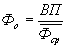 где Фо — уровень фондоотдачи (руб./руб.); ВП — выпуск продукции в денежном выражении; Фср — средняя за период величина основного капитала.ФИНАНСЫ (1 страница, Times New Roman, 12 pt, одинарный интервал) Расчет себестоимости единицы продукции (работ, услуг).Прогноз продаж.Постоянные издержки.Переменные издержки.ФАКТОРЫ РИСКА(0,5 страницы, Times New Roman, 12 pt, одинарный интервал) ЦЕЛЕВЫЕ ИНДИКАТОРЫ(0,5 страницы, Times New Roman, 12 pt, одинарный интервал)Приложение 7К Положению о порядке  предоставления субсидий на осуществление мероприятий по содействию развитию малого и среднего предпринимательстваСмета планируемых затрат«___» __________ 20___ год	 		_________________ / _________________/                                                                                            (подпись руководителя)     (расшифровка подписи)	М.П.Приложение 8К Положению о порядке  предоставления субсидий на осуществление мероприятий по содействию развитию малого и среднего предпринимательстваСоглашение № __________о предоставлении субсидий на осуществление мероприятий по содействию развитию малого и среднего предпринимательствап. Усть-Ордынский «___» ___________ 20__ года
	Администрация муниципального образования «Эхирит-Булагатский район» в лице _____________________________________________________________________________, действующего на основании  Устава МО «Эхирит-Булагатский район», с одной стороны, и _____________________________________________________________________________(далее – получатель) в лице _____________________________________________________, действующего на основании ____________________________________________________ , с другой стороны (далее – стороны), руководствуясь «Положением о порядке  предоставления субсидий на осуществление мероприятий по содействию развитию малого и среднего предпринимательства», утвержденным постановлением Мэра муниципального образования «Эхирит-Булагатский район» от _________________г. №______ (далее - Положение), на основании оформленного протоколом от «___» _____________ 20___ г.  № ___ решения конкурсной комиссии, образованной постановлением Мэра муниципального образования «Эхирит-Булагатский район» от _________________ г. №__________  заключили настоящее соглашение.Предмет соглашения	1.1. По настоящему соглашению Администрация муниципального образования «Эхирит-Булагатский район» предоставляет субсидию на осуществление мероприятий по содействию развитию малого и среднего предпринимательствана_____________________________________________________________________в размере _________ ( _______________________) рублей (далее – субсидия), а получатель обеспечивает целевое использование субсидии в соответствии со сметой планируемых затрат (приложение 1 к настоящему соглашению).2. Права и обязанности сторон2.1. Администрация муниципального образования «Эхирит-Булагатский район»а) предоставляет субсидию путем перечисления денежных средств на расчетный счет получателя в кредитной организации (банке);б) проводит проверки исполнения получателем условий, целей и порядка предоставления субсидии согласно пункту 9 Положения;в) в соответствии с Положением направляет получателю требование о возврате полученной субсидии в случае:установления фактов нарушения получателями субсидий условий предоставления субсидий, установленных в ходе проверки Комитетом нарушения получателем субсидии условий, целей и порядка предоставления субсидии;нецелевого расходования субсидии (несоответствия со сметой планируемых затрат (приложение 1 к настоящему соглашению);недостижения целевых показателей, предусмотренных подпунктом 2 пункта 2.2 Соглашения;осуществления предпринимательской деятельности по виду деятельности, на который запрашивается субсидия, менее 3(трех) лет со дня получения субсидии;неиспользования субсидии в текущем финансовом году;непредоставления получателем субсидии отчетов и документов к ним в соответствии с подпунктом 4,5 пункта 2.2 Соглашения;непредоставления получателем субсидии информации в соответствии с подпунктом 6 пункта 2.2 Соглашения;г) в соответствии с Положением направляет получателю субсидии требование о возврате субсидии в местный бюджет остатка полученной субсидии, если получатель использовал субсидию не в полном объеме в соответствующем финансовом году при условии достижения целевых показателей, предусмотренных подпунктом 2  пункта 2.2; д) производит взыскание полученной субсидии в судебном порядке в соответствии с законодательством Российской Федерации в случае невозврата его получателем в соответствии с требованиями, указанными в подпунктах «в» и «г» пункта 2.1 настоящего соглашения. 2.2. Получатель: 1. обеспечивает целевое использование субсидии в соответствии со сметой планируемых затрат (приложение 1 к настоящему соглашению);2. обеспечивает достижение планируемых целевых показателей:1)  планируемый объем отчислений в бюджеты бюджетной системы РФ и в государственные внебюджетные фонды за 12 месяцев со дня получения субсидии в течение 3 (трех) лет: ________ год: ______________(______________________________________________) руб.________ год: ____________(________________________________________________) руб.________ год: ____________(________________________________________________) руб.2) количество сохраняемых рабочих мест со дня получения субсидии в течение 3 (трех) лет:__________________________________________________________чел.(кроме мероприятия «Поддержка начинающих субъектов малого предпринимательства на создание собственного бизнеса»3) количество рабочих мест, планируемых к созданию в течении 12 месяцев со дня получения субсидии:_______________________________________________________чел.3. обязуется осуществлять предпринимательскую деятельность в течение 3 (трех) лет со дня получения субсидии.4. в течение 1 (одного) месяца после использования субсидии, но не позднее                           «____» _________ 201___ года представляет в Комитет  отчет согласно приложений 2,3 к настоящему соглашению;5. в течение 1 (одного) месяца по истечении 12 месяцев после поступления субсидии на расчетный счет получателя в кредитной организации (банке), но не позднее                           «____» _________ 201___ года представляет в Комитет  отчет согласно приложения 4 к настоящему соглашению;6. предоставляет по запросу Администрации или уполномоченного им лица и в установленные им сроки информацию и документы, необходимые для проведения проверок соблюдения условий, целей и порядка предоставления 7. обеспечивает выполнение принятых по настоящему Соглашению обязательств за счет собственных средств в случае нецелевого использования субсидии.8. в случае изменения платежных реквизитов расчетного счета незамедлительно уведомляет Администрацию путем направления соответствующего письменного извещения, подписанного уполномоченным лицом;9. дает согласие на осуществление Комитетом проверок соблюдения условий, целей и порядка предоставления субсидий и оказывает содействие при проведении проверки;10. возвращает в местный бюджет субсидию в полном объеме в течение 30 дней со дня получения соответствующего требования от Комитета в случае:установления фактов нарушения получателями субсидий условий предоставления субсидий, установленных в ходе проверки Комитетом нарушения получателем субсидии условий предоставления субсидии;нецелевого расходования субсидии (несоответствия со сметой планируемых затрат (приложение 1 к настоящему соглашению);недостижения целевых показателей, предусмотренных подпунктом 2 пункта 2.2 Соглашения;осуществления предпринимательской деятельности по виду деятельности, на который запрашивается субсидия, менее 3(трех) лет со дня получения субсидии;неиспользования субсидии в текущем финансовом году;непредоставления получателем субсидии отчетов и документов к ним в соответствии с подпунктом 4 пункта 2.2 Соглашения;непредоставления получателем субсидии информации в соответствии с подпунктом 5 пункта 2.2 Соглашения. Проверка Комитетом соблюдения условий, целей и порядка предоставления субсидий получателем субсидии3.1. Комитет проводит обязательную проверку соблюдения условий, целей и порядка предоставления субсидий получателем субсидии в соответствии с Порядком осуществления Комитетом по финансам и экономике администрации муниципального образования «Эхирит-Булагатский район» полномочий по внутреннему муниципальному финансовому контролю в сфере бюджетных правоотношенийОтветственность сторон4.1. За неисполнение или ненадлежащее исполнение условий настоящего соглашения стороны несут ответственность, предусмотренную законодательством Российской Федерации.Срок действия соглашения5.1. Настоящее соглашение вступает в силу со дня его подписания обеими сторонами и действует до выполнения сторонами всех взятых на себя обязательств.Порядок рассмотрения споров6.1. Споры (разногласия), возникающие между сторонами в связи с исполнением настоящего соглашения, разрешаются ими путем проведения переговоров, в том числе с оформлением соответствующих протоколов, обменом письмами или иными документами.6.2. В случае невозможности урегулирования споры (разногласия) подлежат рассмотрению в порядке, установленном законодательством Российской Федерации.7. Заключительные положения7.1. Внесение в настоящее соглашение изменений в связи с изменениями законодательства Российской Федерации осуществляется Администрацией муниципального образования «Эхирит-Булагатский район» в одностороннем порядке путем направления второй стороне соответствующего письменного уведомления в месячный срок со дня вступления в силу изменения законодательства Российской Федерации. Внесенные изменения в настоящее соглашение вступают в силу для сторон со дня, указанного в уведомлении.7.2. Иные, не предусмотренные пунктом 6.1. настоящего соглашения, изменения вносятся в настоящее соглашение по согласованию сторон путем оформления дополнительного соглашения.7.3. Настоящее соглашение составлено в двух экземплярах, имеющих равную юридическую силу, по одному для каждой стороны.8. Адреса и реквизиты сторонСмета планируемых затрат ____________ Примерная форма отчета об использовании субсидии, предоставленной в 20__ году предоставленной на осуществление мероприятий по содействию развитию малого и среднего предпринимательстваот «___»_____________ 20__ года № ______Мероприятие:________________________________________________________Соглашение: от___________________20___года №________________Получатель субсидии:__________________________________________________________                                                                                                                               (полное наименование)Поступило:___________________________________рубИзрасходовано:___________________________рубИзрасходовано собственных средств:__________________________________рубОстаток средств областного бюджета:_________________________________рубПриложение: 1.Копии документов, заверенные печатью и подписью руководителя либо уполномоченных лиц, подтверждающие целевое использование средств субсидий.	2.Расшифровка статей сметы расходовГлавный бухгалтер  ______________________________ (____________________)Директор _______________________________________(____________________)Расшифровкастатей сметы расходов отчета об использовании субсидии, предоставленной в 20__ году, предоставленной на осуществление мероприятий по содействию развитию малого и среднего предпринимательстваМероприятие:_________________________________________________________________Соглашение: от___________________20___года №________________Получатель субсидии:__________________________________________________________                                                                                                                               (полное наименование)1.___________________2.________________________3._________________________Главный бухгалтер  ___________________________________(_______________)Директор_____________________________________________(_______________)Форма отчета о достижении целевых показателей в течение 12 месяцев с даты получения субсидииГлавный бухгалтер  ___________________________________(_______________)Директор_____________________________________________(_______________)Приложение 1к   постановлению Мэра           МО «Эхирит-Булагатский   район»						         МО «Эхирит-Булагатский раот «10»апреля  2017 г. № 181№ п/пНаименование критерия Направление деятельности, значенияОценка в баллахИсточник информации1.Качество бизнес- плана, его соответствие текущей деятельности заявителяБизнес - план не отражает текущую деятельность заявителя и (или) отсутствуют расчеты, динамика, анализ и перспективы развития деятельности0Бизнес- план1.Качество бизнес- плана, его соответствие текущей деятельности заявителяБизнес - план отражает текущую ситуацию деятельности заявителя, экономические показатели подтверждены расчетами и анализом данного вида деятельности, отсутствуют динамика и перспективы развития субъекта малого  предпринимательства5Бизнес- план1.Качество бизнес- плана, его соответствие текущей деятельности заявителяБизнес- план детально проработан, деятельность отражена в динамике (не менее 3 лет)10Бизнес- план2.количество рабочих мест, планируемых к созданию в течение 12 месяцев со дня получения субсидии, чел.рабочие места не создаются 0Сведения о среднеспи-сочной численности работников, бизнес- план2.количество рабочих мест, планируемых к созданию в течение 12 месяцев со дня получения субсидии, чел.создание  1 рабочего места 3Сведения о среднеспи-сочной численности работников, бизнес- план2.количество рабочих мест, планируемых к созданию в течение 12 месяцев со дня получения субсидии, чел.создание  2  рабочих мест 6Сведения о среднеспи-сочной численности работников, бизнес- план2.количество рабочих мест, планируемых к созданию в течение 12 месяцев со дня получения субсидии, чел.создание  3  рабочих мест 9Сведения о среднеспи-сочной численности работников, бизнес- план2.количество рабочих мест, планируемых к созданию в течение 12 месяцев со дня получения субсидии, чел.создание 4 и более рабочих мест12Сведения о среднеспи-сочной численности работников, бизнес- план3.планируемые налоговые отчисления за 12 месяцев со дня получения субсидии в течение 3 (трех) лет, тыс. рублейменее 50 5Бизнес- план3.планируемые налоговые отчисления за 12 месяцев со дня получения субсидии в течение 3 (трех) лет, тыс. рублейот 50 до 10010Бизнес- план3.планируемые налоговые отчисления за 12 месяцев со дня получения субсидии в течение 3 (трех) лет, тыс. рублей100 и выше15Бизнес- план4.вид деятельности, предусмотренный предлагаемым бизнес - планомпроизводство18Бизнес- план4.вид деятельности, предусмотренный предлагаемым бизнес - планомсельскохозяйственное производство15Бизнес- план4.вид деятельности, предусмотренный предлагаемым бизнес - планомсоциальное предпринимательство12Бизнес- план4.вид деятельности, предусмотренный предлагаемым бизнес - планомуслуги, строительство, перевозки, прочее6Бизнес- план4.вид деятельности, предусмотренный предлагаемым бизнес - планомторговля3Бизнес- план5.отношение к приоритетной целевой группеда 15Документы в составе конкурсной заявкиN п/пКритерииМикропред-приятияМикропред-приятияМалые предприятияСредние предприятияБаллы1.количество сохраняемых рабочих мест со дня получения субсидии в течение 3 (трех) летОт 1 до 2 вкл.От 1 до 2 вкл.От 1 до 30 вкл.От 1 до 125 вкл101.количество сохраняемых рабочих мест со дня получения субсидии в течение 3 (трех) летОт 3 до 5 вкл.От 3 до 5 вкл.От 31 до 50 вклОт 126 до 150 вкл151.количество сохраняемых рабочих мест со дня получения субсидии в течение 3 (трех) летСвыше 5Свыше 5Св.50Св.150202.количество рабочих мест, планируемых к созданию в течение 12 месяцев со дня получения субсидии1 вкл.1 вкл.От 1 до 4 вкл.От 1 до 8 вкл102.количество рабочих мест, планируемых к созданию в течение 12 месяцев со дня получения субсидииОт 2 до 3 вкл.От 2 до 3 вкл.От5 до 8 вклОт 9 до 12 вкл152.количество рабочих мест, планируемых к созданию в течение 12 месяцев со дня получения субсидииСвыше 3Свыше 3Св.8Св.12203среднемесячная заработная плата за последний отчетный период, предшествующий дате подаче конкурсной заявкеНиже размера прожиточного минимума, установленного для трудоспособного населения Иркутской областиНиже размера прожиточного минимума, установленного для трудоспособного населения Иркутской областиНиже размера прожиточного минимума, установленного для трудоспособного населения Иркутской областиНиже размера прожиточного минимума, установленного для трудоспособного населения Иркутской области03среднемесячная заработная плата за последний отчетный период, предшествующий дате подаче конкурсной заявкеОт 100% до 110% размера прожиточного минимума установленного для трудоспособного населения Иркутской областиОт 100% до 130% размера прожиточного минимума установленного для трудоспособного населения Иркутской областиОт 100% до 130% размера прожиточного минимума установленного для трудоспособного населения Иркутской областиОт 100% до 150% размера прожиточного минимума установленного для трудоспособного населения Иркутской области10свыше 110% размера прожиточного минимума установленного для трудоспособного населения Иркутской областиСвыше 130% размера прожиточного минимума установленного для трудоспособного населения Иркутской областиСвыше 130% размера прожиточного минимума установленного для трудоспособного населения Иркутской областисвыше 150% размера прожиточного минимума установленного для трудоспособного населения Иркутской области204.Финансовая поддержка за счет средств местного и (или) областного бюджетов в течение 2-х лет, предшествующих году подачи конкурсной заявкиПредоставляласьПредоставляласьПредоставляласьПредоставлялась1054.Финансовая поддержка за счет средств местного и (или) областного бюджетов в течение 2-х лет, предшествующих году подачи конкурсной заявкиНе предоставляласьНе предоставляласьНе предоставляласьНе предоставляласьв конкурсную комиссию администрации муниципального образования «Эхирит-Булагатский район»по предоставлению субсидий на осуществление мероприятий по содействию развитию малого и среднего предпринимательства№Наименование показателяЕди-ница изме-рениягод, предшест-вующий году текущему годуТекущий год (оценка)год, следующий за годом оказания финансовой поддержки (план)1Выручка от продажи товаров, продукции, работ, услуг (без НДС)тыс. руб.2Среднесписочная численность работников (без внешних совместителей), чел.тыс. руб.3Объем налогов, сборов, страховых взносов, уплаченных в бюджетную систему Российской Федерации (без учета налога на добавленную стоимость и акцизов), тыс. руб.тыс. руб.4Объем инвестиций в основной капитал, тыс. руб.тыс. руб.5Средняя заработная плата  на одного работника субъекта малого и среднего предпринимательства, тыс.рубтыс. руб.6Отношение к приоритетной целевой группе (да/нет)тыс. руб.6.1Целевые показатели:тыс. руб.6.2Количество сохраняемых рабочих мест со дня получения субсидии в течение 3 (трех) лет, чел.(кроме мероприятия «Поддержка начинающих субъектов малого предпринимательства на создание собственного бизнеса») ;тыс. руб.6.3Количество рабочих мест, планируемых к созданию в течение 12 месяцев со дня получения субсидии, чел.тыс. руб.6.4Планируемый объем отчислений в бюджеты бюджетной системы РФ и в государственные внебюджетные фонды за 12 месяцев со дня получения субсидии в течение 3 (трех) лет в конкурсную комиссию администрации муниципального образования «Эхирит-Булагатский район»по предоставлению субсидий на осуществление мероприятий по содействию развитию малого и среднего предпринимательстваНастоящим заявляю, чтоНастоящим заявляю, что(указывается полное наименование юридического лица, фамилия, имя, отчество (последнее — при наличии) индивидуального предпринимателя)(указывается полное наименование юридического лица, фамилия, имя, отчество (последнее — при наличии) индивидуального предпринимателя)(указывается полное наименование юридического лица, фамилия, имя, отчество (последнее — при наличии) индивидуального предпринимателя)(указывается полное наименование юридического лица, фамилия, имя, отчество (последнее — при наличии) индивидуального предпринимателя)ИНН:(указывается идентификационный номер налогоплательщика (ИНН) юридического лица или физического лица зарегистрированного в качестве индивидуального предпринимателя)(указывается идентификационный номер налогоплательщика (ИНН) юридического лица или физического лица зарегистрированного в качестве индивидуального предпринимателя)(указывается идентификационный номер налогоплательщика (ИНН) юридического лица или физического лица зарегистрированного в качестве индивидуального предпринимателя)Дата государственной регистрации:Дата государственной регистрации:Дата государственной регистрации:(указывается дата государственной регистрации юридического лица или индивидуального предпринимателя)(указывается дата государственной регистрации юридического лица или индивидуального предпринимателя)(указывается дата государственной регистрации юридического лица или индивидуального предпринимателя)(указывается дата государственной регистрации юридического лица или индивидуального предпринимателя)(фамилия, имя, отчество (последнее — при наличии) подписавшего, должность)«»220 г.дата составления заявлениядата составления заявлениядата составления заявлениядата составления заявлениядата составления заявленияв конкурсную комиссию администрации муниципального образования «Эхирит-Булагатский район» по предоставлению субсидий на осуществление мероприятий по содействию развитию малого и среднего предпринимательства№НаименованиедокументаНаименованиерасходов Кол-воСтоимость,рублей12345678......в конкурсную комиссию администрации муниципального образования «Эхирит-Булагатский район»по предоставлению субсидий на осуществление мероприятий по содействию развитию малого и среднего предпринимательства№Целевые показателизначение123в конкурсную комиссию администрации муниципального образования «Эхирит-Булагатский район»по предоставлению субсидий на осуществление мероприятий по содействию развитию малого и среднего предпринимательства3 месяца6 месяцев9 месяцев12 месяцевВсегоДоходы:статьи доходов:n…..Расходы:Статьи расходов:1. Налогиn…..Всего доходыВсего расходыПрибыль=Доход - РасходКоэффициент прибыльностиПрибыльКоэффициент прибыльности=-----------------------х 100 %Коэффициент прибыльностиДоходПериод окупаемостиСумма субсидииПериод окупаемости=-----------------------Период окупаемостиДоходНазвание рискаХарактер влиянияМеры по снижениюЭкономические рискиФинансовые рискиПроизводственные/технические рискиСоциальные рискиРыночные риски№ п/пЦелевые показателиплан1Количество рабочих мест, планируемых к созданию в течении 12 месяцев со дня получения субсидии, чел.2Планируемый объем отчислений в бюджеты бюджетной системы РФ и в государственные внебюджетные фонды за 12 месяцев со дня получения субсидии в течение 3 (трех) летв конкурсную комиссию администрации муниципального образования «Эхирит-Булагатский район»по предоставлению субсидий на осуществление мероприятий по содействию развитию малого и среднего предпринимательстваНаименование работыСтоимость, тыс.руб.3 месяца6 месяцев9 месяцев12 месяцевВсегоДоходы:статьи доходов:n…..Расходы:Статьи расходов:1. Налогиn…..Всего доходыВсего расходыПрибыль=Доход - РасходКоэффициент прибыльностиПрибыльКоэффициент прибыльности=-------------------х 100 %Коэффициент прибыльностиДоход Название рискаХарактер влиянияМеры по снижениюЭкономические рискиФинансовые рискиПроизводственные/технические рискиСоциальные рискиРыночные риски№ п/пЦелевые индикаторыПлан1Количество сохраняемых рабочих мест в течении 12 месяцев со дня получения субсидии в течение 3 (трех) лет, чел.2Количество рабочих мест, планируемых к созданию в течении 12 месяцев со дня получения субсидии, чел.3Планируемый объем отчислений в бюджеты бюджетной системы РФ и в государственные внебюджетные фонды за 12 месяцев со дня получения субсидии в течение 3 (трех) лет, руб.4- в том числе в местный бюджет, тыс. рублей5Фонд оплаты труда за 12 месяцев в течение 3 (трех) лет с момента получения субсидии, тыс. руб.6Среднемесячная заработная плата, руб.7Планируемое (прогнозируемое) увеличение оборота (без НДС) за 12 месяцев со дня получения субсидии, % (оборот предприятий это суммарное значение отгруженных товаров собственного производства, выполненных работ и услуг и проданных товаров несобственного производства)в конкурсную комиссию администрации муниципального образования «Эхирит-Булагатский район» по предоставлению субсидий на осуществление мероприятий по содействию развитию малого и среднего предпринимательства№Наименованиестатьи расходовЕдиница измеренияКол-воЦена, рублейСрокисполнения Стоимость,рублей12345678......Итого размер субсидии:Итого размер субсидии:Итого размер субсидии:Итого размер субсидии:Итого размер субсидии:Итого размер субсидии:Мэр муниципального образования                     «Эхирит-Булагатский район»:Получатель:    Приложение 1к соглашению о предоставлении субсидий на осуществление мероприятий по содействию развитию малого и среднего предпринимательства от «___»_____________ 20__ г.        № ______№Наименованиестатьи расходовЕдиница измеренияКоли-чествоЦена, руб.Срокисполнения Стоимость,руб.12345678......Итого размер субсидии:Итого размер субсидии:Итого размер субсидии:Итого размер субсидии:Итого размер субсидии:Итого размер субсидии:Мэр муниципального образования «Эхирит-Булагатский район»     Получатель:     Приложение 2к соглашению о предоставлении субсидий на осуществление мероприятий по содействию развитию малого и среднего предпринимательства от «___»_____________ 20__ г.        № ______№ п/пСТАТЬИ ЗАТРАТОСВОЕНО, рубОСВОЕНО, рубОСВОЕНО, руб№ п/пСТАТЬИ ЗАТРАТсобственные средства субсидия всегоИТОГО:     Приложение 3к соглашению о предоставлении субсидий на осуществление мероприятий по содействию развитию малого и среднего предпринимательства от «___»_____________ 20__ г.        № ______№ п/пНаименованиеЕд.измЦена с НДС, рубКол-во, штИтого затрат, руб№ п/пНаименованиеЕд.измЦена с НДС, рубКол-во, штИтого затрат, руб№ п/пНаименованиеЕд.измЦена с НДС, рубКол-во, штИтого затрат, руб    Приложение 4к соглашению о предоставлении субсидий на осуществление мероприятий по содействию развитию малого и среднего предпринимательства от «___»_____________ 20__ г.        № ______№ п/пЦелевой показательПланФактОтклонение от плана, гр.1гр.2гр.3гр.4(гр.4/гр.3*100-100)1Планируемый объем отчислений в бюджеты бюджетной системы РФ и в государственные внебюджетные фонды за 12 месяцев со дня получения субсидии в течение 3 (трех) лет 2количество сохраненных рабочих мест со дня получения субсидии в течение 3 (трех) лет, чел.(кроме мероприятия «Поддержка начинающих субъектов малого предпринимательства на создание собственного бизнеса»)3количество вновь созданных рабочих мест в течение 12 месяцев со дня получения субсидии, ед.